              Урок по теме:             «Осевая симметрия»Тип урока: ОНЗЦели:1) сформировать умение преобразовывать плоскости и строить равные фигуры, используя осевую симметрию;Ход урока.Мотивация к учебной деятельности– Что вы начали изучать на прошлом уроке математики? (Разные виды симметрии геометрических фигур.) – С какими видами симметрии вы познакомились на прошлом уроке? (осевая симметрия, центральная симметрия, поворот, параллельный перенос)– С помощью чего и как, вы проверяли, симметричны ли фигуры? (Используя кальку, перегибание листа бумаги)Актуализация знаний и фиксация затруднения в индивидуальной деятельностиИз предложенных фигур найдите те которые имеют ось симметрии или симметричны относительно прямой. Докажите это.шестиугольник, трапеция, елочка…– Всегда ли у нас есть калька для построения? И всегда ли удобно ее использовать? Всегда ли мы можем проверить симметричность фигур, перегибая лист бумаги? Что ещё можно использовать для построения? (Циркуль и линейку.)– Сегодня вы продолжим изучать симметричные фигуры,  продолжим создавать порядок, постигать красоту и совершенство. Какой вид симметрии вы увидели во всех примерах? (осевая симметрия). – Постройте с помощью циркуля и линейки фигуру, симметричную букву латинской букве Z относительно прямой l. (у всех карточки)                                                                              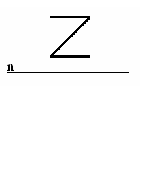 – Что нового в задании?– Сформулируйте цель задания. – Сформулируйте тему урока.(Построение фигур симметричных данной относительно прямой или кратко «Осевая симметрия»)Задание выполняется на карточках.– У кого нет результата?– Сформулируйте своё затруднение. (Я не смог построить с помощью циркуля и линейки фигуру, симметричную букву латинской букве Z относительно прямой n.)– Поднимите карточки, у кого есть результат.– Что вы использовали при построении?Если учащиеся говорят, что использовали при построении перегибание, то спросить их: что вы нарушили? (Нарушили условия, выполнить построение с помощью циркуля и линейки.)– Сформулируйте затруднение. (Я не смог построить букву симметричную данной фигуре, не нарушив условие задания.)– Те, кто использовал при построении циркуль и линейку, каким эталоном вы пользовались при построении фигуры симметричной данной относительно прямой?– Сформулируйте своё затруднение. (Я не могу доказать, что правильно провёл построение фигуры, симметричной данной относительно прямой.)Выявление причин затруднения.– В чём причина затруднения? (У нас нет способа построения фигуры симметричной данной относительно прямой с помощью циркуля и линейки.)4. Проблемное объяснение нового знания– Сформулируйте цель вашей деятельности. (Сформулировать способ построения фигуры симметричной данной относительно прямой с помощью циркуля и линейки.)– Из чего состоит любая фигура? (Из точек.)– Чтобы построить фигуру, симметричную данной фигуре относительно прямой, что надо уметь строить? (Точки симметричные данным точкам относительно прямой.)– Что нужно сделать, чтобы сформулировать определение и способ симметричных точек относительно прямой? (Нужно выявить свойства симметричных точек относительно прямой.)Учитель на каждую парту кладёт рисунок (Р-2).– Вам даны точки симметричные относительно прямой, исследуйте свойства точек в зависимости от их расположения относительно прямой.Одна из пар озвучивает результат своей работы.– Сформулируйте шаги для построения точки симметричной данной точки относительно прямой.Если учащиеся сами не смогут выявить свойства и сформулировать способ построения, то предлагается воспользоваться планом.ПЛАНСоедините симметричные точки, обозначьте точку пересечения отрезка, соединяющего симметричные точки и оси симметрии буквой М.Определите взаимное расположение прямой и отрезка, соединяющего точки?С помощью какого инструмента можно доказать, что прямая и отрезок перпендикулярны? (С помощью транспортира, угольника.)Проверьте с помощью угольника, что прямая и отрезок перпендикулярны.Измерьте расстояние от точки пересечения до точек А и А1. (Расстояния равны.)С помощью, каких инструментов можно проверить равенство отрезков? (С помощью циркуля и с помощью линейки.)Как расположены симметричные точки относительно прямой? (На прямой перпендикулярной оси симметрии и на одинаковом расстоянии от оси симметрии.)Запишите этот вывод на математическом языке. (АА1  l; АМ = А1М.)Сформулируйте определение симметричных точек, относительно прямой.На доску вывешивается эталон Точки А и А1 называются симметричными относительно прямой l, если отрезок АА1 перпендикулярен прямой l и делится ею пополам.– Используя данное определение, составьте алгоритм построения симметричных точек относительно прямой.Алгоритм построения симметричных точек относительно прямой1. Провести через данную точку прямую, перпендикулярную оси симметрии.2. От точки пересечения перпендикуляра с осью отложить отрезок, равный отрезку соединяющему точку пересечения с данной точкой.Работа организуется в парах.Одна из пар предлагает свой вариант, их ответ при необходимости уточняется и общий вариант вывешивается на доску как эталон– Выполните задание, которое вызвало у вас затруднение либо используя циркуль и линейку или угольник и линейку. Сколько симметричных точек достаточно построить, чтобы выполнить задание.Учащиеся работают или в группах, или в парах.5. Первичное закрепление во внешней речи№ 637 (а)Задание выполняется на доске.№ 638 (а)Задание выполняется на доске с комментарием.№ 638 (в)При построении используйте угольник и линейку с делениями.6. Самостоятельная работа с самопроверкой по образцуДля самостоятельной работы предлагается выполнить № 638 (б).После выполнения работы учащиеся проверяют её по эталону для самопроверки − У кого задание вызвало затруднение?− В каком месте и почему у вас возникло затруднение?− Кто задание выполнил правильно.Выполните следующее задание: постройте треугольник симметричный данному относительно оси l.7. Включение в систему знаний и повторение№ 641(б)Задание выполняется по рядам или по группам.8. Рефлексия деятельности на уроке– Чему вы сегодня учились?– Что нового вы узнали на уроке?− Какую цель вы ставили перед собой?− Вы достигли цели?– Проанализируйте свою работу на уроке.Учащиеся работают с карточками рефлексии (Р-3).Домашнее задание:УтвержденияВыполнение1. Я знаю, какие точки называются симметричными относительно прямой.2. Я знаю, как построить точку симметричную данной относительно прямой.3. Самостоятельную работу я выполнил без ошибок.4.В самостоятельной работе я допустил ошибки:а) не смог провести через данную точку прямую, перпендикулярную оси симметрииб) не смог от точки пересечения перпендикуляра с осью отложить отрезок, равный отрезку соединяющему точку пересечения с данной точкойв) не понял задания
________________

________________


________________п. 4.4.2; №№ 672 (одни рисунок на выбор); 677 (два уравнения на выбор); 678.Творческое задание: построить симметричные фигуры относительно прямой